проєктМІНІСТЕРСТВО ОСВІТИ І НАУКИ УКРАЇНИНаціональний університет «Запорізька політехніка»(назва закладу вищої освіти)ОСВІТНЬО-НАУКОВА ПРОГРАМА «СИСТЕМНИЙ АНАЛІЗ»рівень вищої освіти   			третій (освітньо-науковий)			(назва рівня вищої освіти)галузь знань            			12 – Інформаційні технології			(шифр та назва галузі знань)спеціальність          			124 – Системний аналіз				(код і назва спеціальності)освітня кваліфікація 			доктор філософії з системного аналізу	(назва кваліфікації)ЗАТВЕРДЖЕНО ВЧЕНОЮ РАДОЮГолова вченої ради______________ проф. Володимир БАХРУШИН(протокол № __ від «__» _________ 2022 р.)Освітня програма вводиться в дію з «___» ___________ 2022 р.Ректор НУ «Запорізька політехніка»_____________ проф. Віктор ГРЕШТА(наказ № ___ від «___» ___________ 2022 р.)Запоріжжя 2022 р.ЛИСТ ПОГОДЖЕННЯосвітньо-наукової програмиПЕРЕДМОВАОсвітня програма (ОП) «Інтелектуальні технології та прийняття рішень в складних системах» підготовки доктора філософії зі спеціальності 124 «Системний аналіз» випускника НУ «Запорізька політехніка» є нормативним документом, що визначає вимоги до компетентностей і результатів навчання випускників, форми їх атестації, а також єдиний комплекс освітніх компонентів (навчальних дисциплін, індивідуальних завдань, практик, контрольних заходів тощо), спрямованих на досягнення передбачених цією освітньою програмою результатів навчання, що дає право на отримання визначеної нею освітньої кваліфікації.Розроблено робочою групою у складі:(прізвище, ім’я, по батькові, науковий ступінь та вчене звання, посада, назва установи)Корніч Григорій Володимирович, д.ф.-м.н., професор, завідувач кафедри системного аналізу та обчислювальної математики Національного університету «Запорізька політехніка»; Бакурова Анна Володимирівна, д.е.н., к.ф.-м.н., професор, професор кафедри системного аналізу та обчислювальної математики Національного університету «Запорізька політехніка»; Бахрушин Володимир Євгенович, д.ф.-м.н., професор, професор кафедри системного аналізу та обчислювальної математики Національного університету «Запорізька політехніка»Терещенко Еліна Валентинівна, к.ф.-м.н., доцент, доцент кафедри системного аналізу та обчислювальної математики Національного університету «Запорізька політехніка»1 Профіль освітньо-наукової програми «Системний аналіз» зі спеціальності 124 «Системний аналіз» 2 Перелік освітніх компонентів освітньо- наукової програми та їх логічна послідовність 2.1 Перелік освітніх компонентів 2.2. Структурно-логічна схема освітньої програми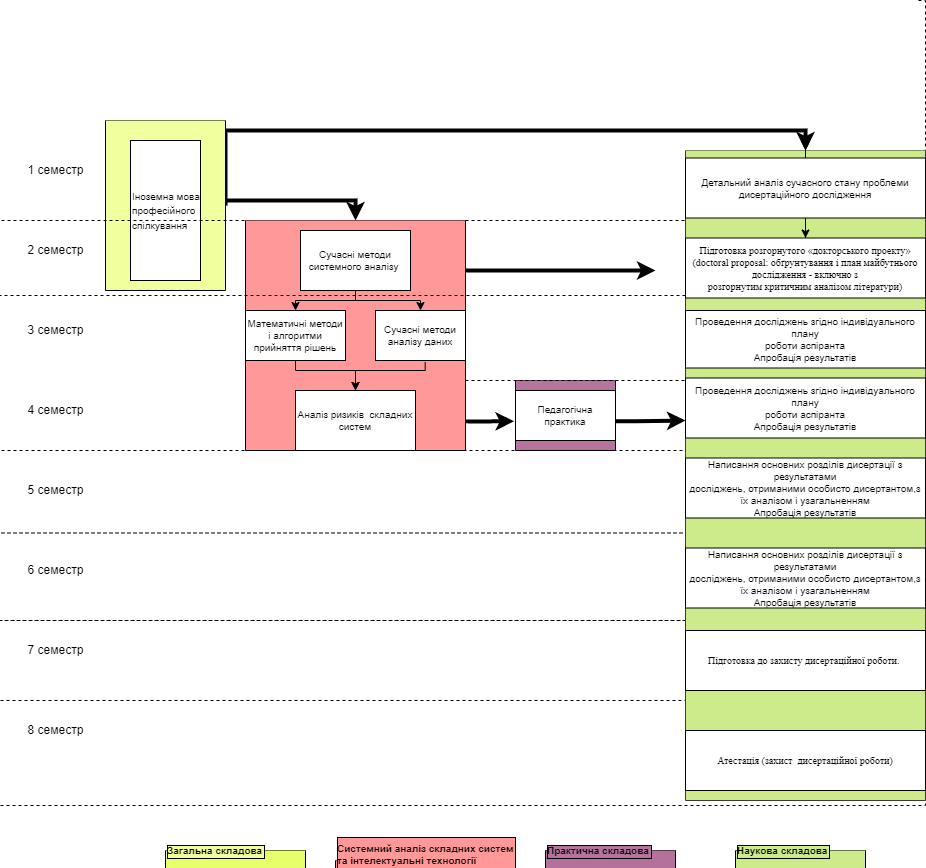                                                                                                Рис.1.3. Форма атестації здобувачів вищої освіти4. Матриця відповідності програмних компетентностей та освітніх компонентів освітньої програмиРІВЕНЬ ВИЩОЇ ОСВІТИ РІВЕНЬ ВИЩОЇ ОСВІТИ РІВЕНЬ ВИЩОЇ ОСВІТИ третій (освітньо-науковий) третій (освітньо-науковий) третій (освітньо-науковий) третій (освітньо-науковий) ГАЛУЗЬ ЗНАНЬ ГАЛУЗЬ ЗНАНЬ ГАЛУЗЬ ЗНАНЬ 12  «Інформаційні технології»___12  «Інформаційні технології»___12  «Інформаційні технології»___12  «Інформаційні технології»___СПЕЦІАЛЬНІСТЬ СПЕЦІАЛЬНІСТЬ СПЕЦІАЛЬНІСТЬ 124 «Системний аналіз» 124 «Системний аналіз» 124 «Системний аналіз» 124 «Системний аналіз» КВАЛІФІКАЦІЯ КВАЛІФІКАЦІЯ КВАЛІФІКАЦІЯ доктор філософії з системного аналізудоктор філософії з системного аналізудоктор філософії з системного аналізудоктор філософії з системного аналізуСпеціалізація (за наявності) Спеціалізація (за наявності) Спеціалізація (за наявності) Професійна кваліфікація (за наявності) Професійна кваліфікація (за наявності) Професійна кваліфікація (за наявності) Розробники програми: Розробники програми: Розробники програми: Розробники програми: Розробники програми: Розробники програми: Розробники програми: 1. Корніч Г.В., д.ф.-м.н., проф.,  гарант програми 1. Корніч Г.В., д.ф.-м.н., проф.,  гарант програми 1. Корніч Г.В., д.ф.-м.н., проф.,  гарант програми 1. Корніч Г.В., д.ф.-м.н., проф.,  гарант програми 1. Корніч Г.В., д.ф.-м.н., проф.,  гарант програми 1. Корніч Г.В., д.ф.-м.н., проф.,  гарант програми 1. Корніч Г.В., д.ф.-м.н., проф.,  гарант програми 2. Бакурова А.В., д.е.н., проф.2. Бакурова А.В., д.е.н., проф.2. Бакурова А.В., д.е.н., проф.2. Бакурова А.В., д.е.н., проф.2. Бакурова А.В., д.е.н., проф.2. Бакурова А.В., д.е.н., проф.2. Бакурова А.В., д.е.н., проф.3. Бахрушин В.Є., д.ф.-м.н., проф.3. Бахрушин В.Є., д.ф.-м.н., проф.3. Бахрушин В.Є., д.ф.-м.н., проф.3. Бахрушин В.Є., д.ф.-м.н., проф.3. Бахрушин В.Є., д.ф.-м.н., проф.3. Бахрушин В.Є., д.ф.-м.н., проф.3. Бахрушин В.Є., д.ф.-м.н., проф.4.Терещенко Е.В., к.ф.-м.н., доц.4.Терещенко Е.В., к.ф.-м.н., доц.4.Терещенко Е.В., к.ф.-м.н., доц.4.Терещенко Е.В., к.ф.-м.н., доц.4.Терещенко Е.В., к.ф.-м.н., доц.4.Терещенко Е.В., к.ф.-м.н., доц.4.Терещенко Е.В., к.ф.-м.н., доц.ВНЕСЕНО ВНЕСЕНО ВНЕСЕНО ВНЕСЕНО ВНЕСЕНО ВНЕСЕНО ВНЕСЕНО Кафедрою Кафедрою Кафедрою cистемного аналізу та обчислювальної математики cистемного аналізу та обчислювальної математики cистемного аналізу та обчислювальної математики cистемного аналізу та обчислювальної математики Протокол №1515відвід08 червня 2022р. 08 червня 2022р. Завідувач кафедриЗавідувач кафедриЗавідувач кафедриГ.В. Корніч Г.В. Корніч Г.В. Корніч Г.В. Корніч ПОГОДЖЕНО ПОГОДЖЕНО ПОГОДЖЕНО ПОГОДЖЕНО ПОГОДЖЕНО ПОГОДЖЕНО ПОГОДЖЕНО Вченою радою факультету Вченою радою факультету Вченою радою факультету Комп’ютерних наук та технологій Комп’ютерних наук та технологій Комп’ютерних наук та технологій Комп’ютерних наук та технологій Протокол №відвід«___» _____2022 р.«___» _____2022 р.Голова вченої ради Голова вченої ради Голова вченої ради М.М. КасьянМ.М. КасьянМ.М. КасьянМ.М. КасьянНАДАНО ЧИННОСТІ ТА ВВЕДЕНО У ДІЮ НАДАНО ЧИННОСТІ ТА ВВЕДЕНО У ДІЮ НАДАНО ЧИННОСТІ ТА ВВЕДЕНО У ДІЮ НАДАНО ЧИННОСТІ ТА ВВЕДЕНО У ДІЮ НАДАНО ЧИННОСТІ ТА ВВЕДЕНО У ДІЮ НАДАНО ЧИННОСТІ ТА ВВЕДЕНО У ДІЮ НАДАНО ЧИННОСТІ ТА ВВЕДЕНО У ДІЮ Наказ ректора № «___» _____2022 р.«___» _____2022 р.1-Загальна інформація1-Загальна інформаціяПовна назва закладу вищої освіти та структурного підрозділуНаціональний університет «Запорізька політехніка»кафедра системного аналізу та обчислювальної математикиСтупінь вищої освіти та назвакваліфікації мовою оригіналуСтупінь вищої освіти – доктор філософії Кваліфікація – доктор філософії з системного аналізуОфіційна назва освітньої програмиСистемний аналіз («Інтелектуальні технології та прийняття рішень в складних системах»)Тип диплому та обсяг освітньої програмиДиплом доктор філософії, одиничний, 40 кредитів ЄКТС, термін навчання 4 рокиНаукова складова -передбачає проведення власного наукового дослідження та оформлення його результатів у вигляді дисертаціїНаявність акредитаціїЦикл/рівеньНРК - 9 рівень, FQ-EHEA – третій цикл; EQF-LLL - 8 рівеньПередумовиНаявність ступеня магістра (або освітньо-кваліфікаційний рівень спеціаліста)Мова викладання українська/англійськаТермін дії освітньої програмиДо повного завершення періоду навчання або наступного оновлення програмиІнтернет -адреса постійного розміщення опису освітньої програмиhttps://zp.edu.ua/kafedra-systemnogo-analizu-ta-obchyslyuvalnoyi-matematyky2-Мета освітньої програми2-Мета освітньої програмиПідготовка висококваліфікованих фахівців, які володіють системою концептуальних та методологічних знань та умінь у галузі системного аналізу; здатні виявляти та розв’язувати актуальні наукові задачі, проводити самостійні наукові дослідження у галузі системного аналізу та інформаційних технологій, зокрема методи інтелектуальних технологій та прийняття рішень в складних системах, для вирішення складних проблем у різних сферах діяльності; набувають універсальних навиків дослідника, достатніх для проведення та успішного завершення наукового дослідження і подальшої науково-педагогічної та професійно-наукової діяльності за фахом.Підготовка висококваліфікованих фахівців, які володіють системою концептуальних та методологічних знань та умінь у галузі системного аналізу; здатні виявляти та розв’язувати актуальні наукові задачі, проводити самостійні наукові дослідження у галузі системного аналізу та інформаційних технологій, зокрема методи інтелектуальних технологій та прийняття рішень в складних системах, для вирішення складних проблем у різних сферах діяльності; набувають універсальних навиків дослідника, достатніх для проведення та успішного завершення наукового дослідження і подальшої науково-педагогічної та професійно-наукової діяльності за фахом.3-Характеристика освітньої програми3-Характеристика освітньої програмиПредметна область(галузь знань, спеціальність, спеціалізація за наявності)галузь знань - 12 Інформаційні технологіїспеціальність - 124 Системний аналізОб’єкт: найбільш передові новітні математичні методи та інформаційні технології аналізу складних систем; прогнозування та прийняття рішень в складних системах різної природи (інформаційних, економічних, фінансових, соціальних, політичних, технічних, організаційних, екологічних тощо) в умовах невизначеності на основі системної методології та на межі предметних галузей;Теоретичний зміст предметної області: теорія керування та прийняття рішень, математичне і комп’ютерне моделювання, математична статистика, аналіз даних, дослідження операцій, оптимізація систем та процесів. Методи, методика та технології: методи математичного моделювання, аналізу даних, оптимізації та дослідження операцій, прогнозування, оцінювання ризиків, теорії керування та прийняття рішень, теорії ігор та конфліктів, експертного оцінювання, сталого розвитку та інтелектуальні технологіїІнструменти та обладнання: спеціалізоване програмне забезпеченняОрієнтація освітньої програмиОсвітньо- науковаОсновний фокус освітньої програми Формування необхідних дослідницьких навиків для наукової кар’єри та викладання спеціальних дисциплін в галузі системного аналізу Ключові слова: системний аналіз, інтелектуальні технології, прийняття рішень, комп’ютерне моделювання, методи штучного інтелекту, аналіз даних, оцінювання ризиків, прогнозування.Особливості програмиНаукова складова освітньо-наукової програми визначається індивідуальним навчальним планом підготовки аспіранта 4 – Придатність випускників до працевлаштування та подальшого навчання 4 – Придатність випускників до працевлаштування та подальшого навчання Придатність до Назви професій згідно Національного класифікатора України: Класифікатор професій (ДК 003:2010)2310 Викладачі університетів та вищих навчальних закладів2310.1 Докторант2310.1 Доцент2433 Професіонали в галузі інформації та інформаційного аналізу2433.1 Науковий співробітник (інформаційна аналітика)2433.2 Аналітик консолідованої інформаціїАкадемічні праваПісля отримання наукового ступеня «доктор філософії» здобувач має право на здобуття наукового ступеня доктора наук та додаткових кваліфікацій у системі освіти дорослих5 – Викладання та оцінювання5 – Викладання та оцінюванняВикладання та навчанняПоєднання лекційних та практичних занять, дослідницьких лабораторних робіт, педагогічного практикуму, консультування із науковим керівником, науково-педагогічною спільнотою із самостійною науково-навчальною роботоюОцінюванняЕкзамени, поточний контроль, лабораторні звіти, реферати, презентації. Підсумкова атестація здійснюється у формі публічного захисту дисертаційної роботи.6 – Програмні компетентності 6 – Програмні компетентності Інтегральна компетентність Здатність розв’язувати комплексні проблеми в галузі інформаційних технологій, системного аналізу, проводити дослідницько-інноваційну діяльність, що передбачає глибоке переосмислення наявних та створення нових цілісних знань з сучасних методів системного аналізу та/або їх застосування у професійній практиці.Загальні компетентностіК01. Здатність до абстрактного мислення, аналізу та синтезу.К02. Знання та розуміння предметної області та розуміння фаху;К03. Здатність спілкуватися державною мовою як усно, так і письмово.К04. Здатність спілкуватися іноземною мовою. К05. Навички використання інформаційних і комунікаційних технологій.К06. Здатність проведення досліджень на відповідному рівні.К07. Здатність вчитися і оволодівати сучасними знаннями.К08. Здатність до пошуку, опрацювання та аналізу інформації з різних джерел.К09. Здатність до адаптації та дії в новій ситуації.К10. Здатність генерувати нові ідеї (креативність).К11. Вміння виявляти, ставити та вирішувати проблеми.К12. Здатність приймати обґрунтовані рішення.К 13. Здатність працювати в команді.К 14. Здатність спілкуватися з представниками інших професійних груп різного рівня (з експертами з інших галузей знань/видів економічної діяльності).К 15. Здатність працювати в міжнародному контексті.К 16. Здатність розробляти та керувати проєктами;К 17. Здатність працювати автономно.  Спеціальні(фахові,предметні)компетентностіК18. Здатність виконувати оригінальні дослідження, досягати наукових результатів, які створюють нові знання у галузі системного аналізу та дотичних до неї (нього, них) міждисциплінарних напрямах і можуть бути опубліковані у провідних наукових виданнях з ІТ галузі та суміжних;К18. Здатність гнучкого способу мислення, який дає можливість зрозуміти й розв’язати проблеми та задачі, зберігаючи при цьому критичне відношення до усталених наукових концепцій;К19. Здатність використовувати поглиблені теоретичні та фундаментальні знання в галузі системного аналізу для вирішення складних проблем;К20. Здатність формулювати, аналізувати та синтезувати рішення наукових проблем на абстрактному рівні шляхом їхньої декомпозиції на складові, які можна дослідити окремо в їх більш та менш важливих аспектах; К21. Здатність комунікувати з колегами з даної області щодо наукових досягнень, як на загальному рівні, так і на рівні спеціалістів, здатність робити усні та письмові звіти, обговорювати наукові теми рідною та англійською мовами;К22. Здатність формулювати нові гіпотези та наукові задачі в області системного аналізу, вибирати належні напрями і відповідні методи для їхнього розв’язування, провести усну презентацію та написати науковий звіт та статтю за результатами проведених досліджень, а також щодо сучасних концепцій у системному аналізі;К23. Здатність ініціювати, розробляти і реалізовувати комплексні інноваційні проєкти в ІТ галузі та дотичні до неї міждисциплінарні проєкти, проявляти лідерство під час їх реалізації;К24. Здатність дотримуватись етики досліджень, а також правил академічної доброчесності в наукових дослідженнях та науково-педагогічній діяльності;К25. Здатність сприймати нові знання в області системного аналізу та інтегрувати їх із уже наявними;К26. Здатність критично аналізувати позитивні та негативні якості існуючих методів системного аналізу, а також оцінювати їхні можливості для подальшого використання при розв’язанні конкретних наукових та практичних задач.7 – Програмні результати навчання7 – Програмні результати навчанняПР 01	Знати та уміти створювати нові методи  системного аналізу, при побудові моделей складних систем різної природи.ПР 02	Знати найбільш передові концептуальні проблеми в галузі системного аналізу складних систем.ПР 03	Вміти розробляти та використовувати нові методи аналізу складних систем в умовах невизначеності.ПР 04	Знати наукові напрями розробки альтернативних методів аналізу динаміки процесів різної природи. Уміти виконувати синтез та критичний аналіз функцій прогнозування з метою дослідження сценаріїв розвитку складних систем.ПР 05	Знати та уміти розробляти нові наукові методи прийняття рішень в умовах невизначеності.ПР 06	Уміти критично аналізувати переваги та недоліки існуючих методів системного аналізу, а також уміти оцінювати можливості їх використання для розв’язання конкретних наукових і практичних задач.ПР 07	Вміти розробляти наукові проєкти в галузі системного аналізу.ПР 08	Уміти розробляти когнітивні системи в умовах слабо структурованих даних різної природи.ПР 09	Знати та вміти впроваджувати результати наукових досліджень які ґрунтуються на методах системного аналізуєПР 10	Знати основи організації дослідницького наукового процесу, вміти оформляти відповідну документацію для обґрунтування теми наукового дослідження, вміти презентувати результати наукових розробок.ПР 11	Уміти застосовувати педагогічні технології на рівні реалізації розроблених програм навчальних дисциплін та для викладання професійно-орієнтованих дисциплін в галузі системного аналізу.8 – Ресурсне забезпечення реалізації програми 8 – Ресурсне забезпечення реалізації програми Кадрове забезпечення Гарантом освітньої програми є професор, д.ф.-м.н. Корніч Г.В. Сферами наукових інтересів є комп’ютерне моделювання та аналіз складних гетерогенних наноатомних систем з ознаками саморегуляції та оптимізації під дією зовнішніх факторів, розробка нових відповідних розрахункових підходів суперкомп’ютерного обчислювального рівня із застосуванням аналітичних та чисельних засобів, нейронних мереж, а також технології розпаралелювання.Професор, д.е.н., к.ф.-м.н. Бакурова А.В. є керівником наукових досліджень в галузі математичного моделювання соціально-економічних, юридичних систем, процесів децентралізації, самоорганізації регіональних спільнот методами штучного інтелекту та багатокритеріальної оптимізації, результати яких оприлюднюються на міжнародних конференціях SCOPUS citation: MoMLeT, Colins, CITRisk.Професор, д.ф.-м.н. Бахрушин В.Є. є відомим фахівцем з дослідження освітніх систем та освітньої статистики, є помічником-консультантом Голови підкомітету з вищої освіти Комітету Верховної Ради України з питань освіти, науки та інновацій, координатором Сектору вищої освіти Науково-методичної ради МОН України, членом Національної команди експертів з реформування вищої освіти, працював радником Міністра освіти і науки України, брав участь у виконанні низки міжнародних проєктів.Доцент Терещенко Е.В. є кандидат фіз.-мат. наук за відповідною спеціальністю 01.05.02 – математичне моделювання та обчислювальні методи. Сферами наукових інтересів є дискретна оптимізація, задачі класифікації, дослідження систем засобами нечіткої математики. Результати досліджень оприлюднюються на міжнародних конференціях SCOPUS citation: MoMLeT, Colins, CITRisk.Зі сторони стейкголдерів запрошено голову Правління ПрАТ «ДНІПРОСПЕЦСТАЛЬ», доктора технічних наук (05.13.22 – управління проєктами та програмами) Кійко С. Г.Матеріально – технічне забезпечення Для виконання освітньої програми кафедра системного аналізу та обчислювальної математики має два комп’ютерні класи і лабораторію системного аналізу та обчислювальних методів.Крім того, є можливість проводити обчислення на базі  університетської лабораторії штучного інтелекту.Аспіранти, які цього потребують, забезпечені гуртожитком.Інформаційне та навчально-методичне забезпечення Бібліотека поєднує традиційні бібліотечні фонди (841880 прим.), фонд електронних документів (54828 назв.), технологічні комплекси, що забезпечують доступ до світових інформаційних ресурсів, зокрема до ресурсів Elsevier (SCOPUS), Web of Science. http://www.zntu.edu.ua/naukova-biblioteka ). За галуззю знань 12 Інформаційні технології бібліотечний фонд містить більше 2 тис назв видань, передплачує 9 періодичних видань.Університет підключено до Української науково-освітньої телекомунікаційної мережі УРАН.Офіційний веб-сайт, на якому розміщена основна інформація про діяльність університету https://zp.edu.ua.Сторінка на офіційному веб-сайті університету англійською мовою, на якій розміщена основна інформація про діяльність https://zp.edu.ua/zaporizhzhia-polytechnic-national-university.Розроблено навчально-методичне забезпечення.Доступ до навчально-методичних матеріалів здійснюється через загальноуніверситетську платформу moodle.zp.edu.ua. 9- Академічна мобільність9- Академічна мобільністьНаціональна кредитна мобільністьКафедра системного аналізу та обчислювальної математики є ініціатором та відповідальним підрозділом при виконанні договорів про співробітництво з Національним університетом “Києво-Могилянська академія", Національним університетом “Дніпровська політехніка”, Харківським національним університетом міського господарства ім. О.М. Бекетова, http://eir.zntu.edu.ua/handle/123456789/8069Право на національну  академічну мобільність регламентується Положенням про порядок реалізації права на академічну мобільність учасників освітнього процесу Національного університету «Запорізька політехніка» (https://zp.edu.ua/uploads/dept_nm/Polozhennia_pro_akademichnu_mobilnist.pdf).Міжнародна кредитна мобільністьЗдобувачі вищої освіти мають можливість брати участь у програмі міжнародної кредитної мобільності: навчання у закладах вищої освіти - партнерах поза межами України з метою здобуття кредитів Європейської кредитної трансферно-накопичувальної системи та відповідних компетентностей, результатів навчання, що будуть визнані в НУ “Запорізька політехніка”. При цьому загальний період навчання для таких учасників за програмами кредитної мобільності залишається незмінним.Міжнародна кредитна мобільність регламентується Положенням про порядок реалізації права на академічну мобільність учасників освітнього процесу Національного університету «Запорізька політехніка» (zntu.edu.ua/uploads/dept_nm/Polozhennia_pro_akademichnu_mobilnist.pdf), а також договорами про міжнародну кредитну мобільність Національного університету «Запорізька політехніка»Навчання іноземних здобувачів вищої освітиУніверситет має право здійснювати підготовку іноземних студентів. Навчання іноземних здобувачів вищої освіти регламентовано Положенням про організацію набору та навчання (стажування) іноземців та осіб без громадянства в Національному університеті  «Запорізька політехніка» https://zp.edu.ua/uploads/dept_inter/pol_pro_org_naboru_ta_navch_inozemtsiv.pdfКод н\дОсвітні компоненти КількістькредитівФорма підсумкового контролюОБОВ’ЯЗКОВІ КОМПОНЕНТИ ОНПОБОВ’ЯЗКОВІ КОМПОНЕНТИ ОНПОБОВ’ЯЗКОВІ КОМПОНЕНТИ ОНПОБОВ’ЯЗКОВІ КОМПОНЕНТИ ОНПОК1Іноземна мова професійного спілкування6екзаменОК2Сучасні методи системного аналізу7екзаменОК3Математичні методи і алгоритми прийняття рішень5екзаменОК4Сучасні методи аналізу даних5екзаменОК5Аналіз ризиків складних систем7екзаменОК6Педагогічна практика3диференційний залікВИБІРКОВА ЧАСТИНАВИБІРКОВА ЧАСТИНАВИБІРКОВА ЧАСТИНАВИБІРКОВА ЧАСТИНАВК1Системний аналіз технічних систем 10екзаменВК2Системний аналіз природничих систем10екзаменВК3Системний аналіз соціально-економічних систем10екзаменРазом за обов’язковою частиною30Разом за вибірковою частиною10Разом за освітньою програмою40Форми атестації здобувачів вищої освітиАтестація здобувачів освітнього рівня доктора філософії здійснюється у формі публічного захисту дисертаційної роботиВимоги до кваліфікаційної роботиДисертація на здобуття ступеня доктора філософії є самостійнимрозгорнутим дослідженням, що пропонує розв’язання актуального наукового завдання за спеціальністю 124 «Системний аналіз», результати якого характеризуються науковою новизною та практичною цінністю і оприлюднені у відповідних публікаціях Дисертаційна робота має відповідати вимогам доброчесності.Дисертаційна робота має бути оприлюднена шляхом розміщення в репозиторії НУ “Запорізька політехніка”.Код н\дОК/Загальні компетентностіК01К02К03К04К05К06К07К08К09К10К11К12К13К14К15К16К17ОК1Іноземна мова професійного спілкування+++ОК2Сучасні методи системного аналізу++++++++ОК3Математичні методи і алгоритми прийняття рішень++++++++ОК4Сучасні методи аналізу даних++++++++ОК5Аналіз ризиків складних систем++++++++ОК06Педагогічна практика++++++++Код н\дОК/Спеціальні(фахові) компетентностіК18К18К19К20К21К22К23К24К25К26ОК1Іноземна мова професійного спілкування+++++++ОК2Сучасні методи системного аналізу++++ОК3Математичні методи і алгоритми прийняття рішень+++++++ОК4Сучасні методи аналізу даних++++++++ОК5Аналіз ризиків складних систем++++++++ОК6Педагогічна практика++++++++Код н\дОК/ Програмні результати навчанняПР01ПР02ПР03ПР04ПР05ПР06ПР07ПР08ПР09ПР10ПР11ОК1Іноземна мова професійного спілкування+++++++ОК2Сучасні методи системного аналізу+++++++ОК3Математичні методи і алгоритми прийняття рішень+++++++ОК4Сучасні методи аналізу даних+++++++ОК5Аналіз ризиків складних систем+++++++ОК6Педагогічна практика+++++++++